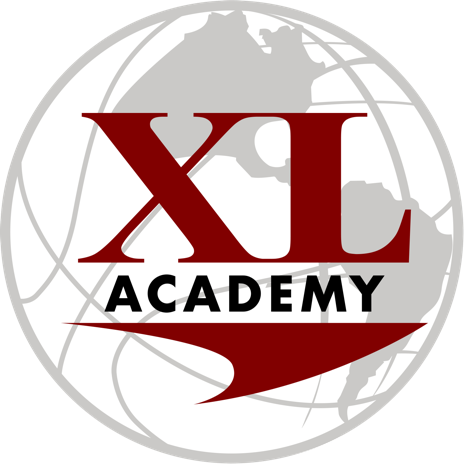 Financial Aid Application
Student Name ___________________________________ 
Incoming Grade ______                         Male_____ Female _____Please list all family members in your household, this includes yourself and people who are related by birth, marriage or adoption living together. Name                                          DOB           Does this Individual contribute household income?_____________________    ___________       Yes______   No___________________________    ___________       Yes______   No___________________________    ___________       Yes______   No___________________________    ___________       Yes______   No___________________________    ___________       Yes______   No___________________________    ___________       Yes______   No______Monthly Household ExpenseMortgage/Rent Payment $_____________          Utilities  $______________Approximate Other Debts $____________Other Extraordinary Expense $_____________ Please Describe ______________________Please Submit one of the following for consideration to be made:Current Pay Stubs of Parents 2019 Income Tax Return I affirm that the above information is true and correct to the best of my knowledge, I understand if the information I give is determined to be false, the result will be denial of financial assistance. Signature of Parent _____________________________    Date ______________